QQQ – Statistics Yr2 - Chapter 3 – The Normal DistributionTotal Marks: 35 
(35 = Platinum,  32= Gold, 28 = Silver, 25 = Bronze) 1.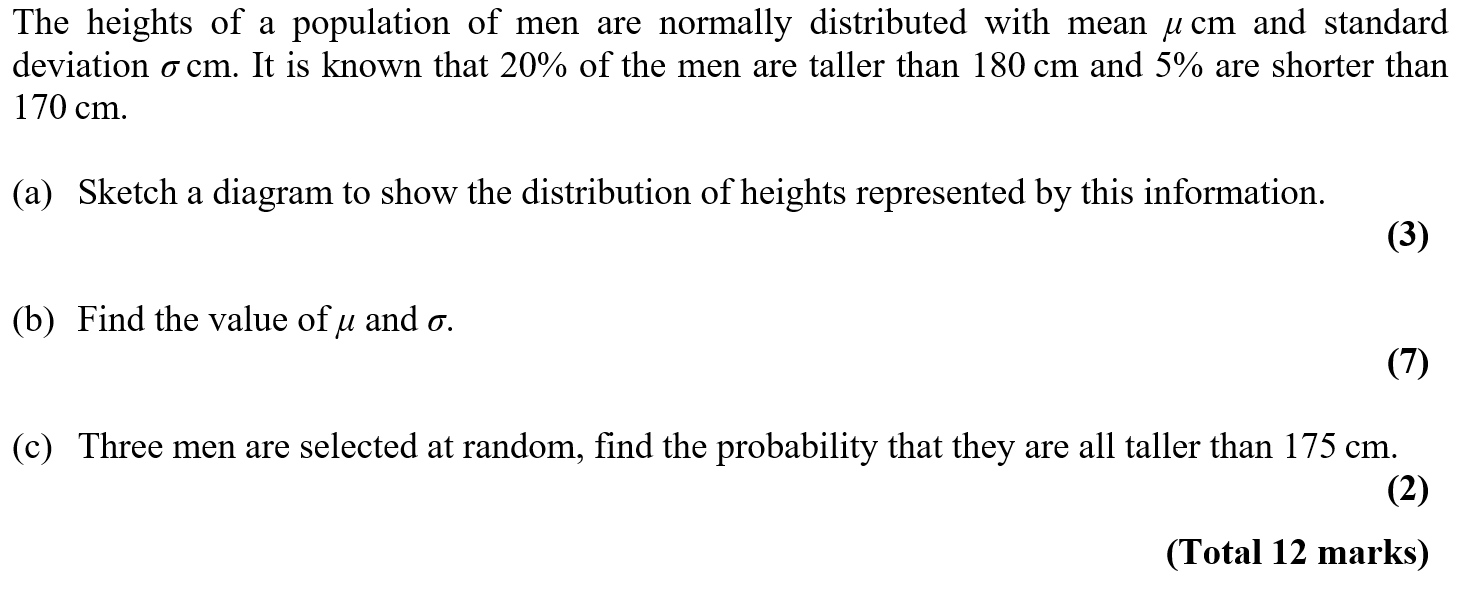 2. 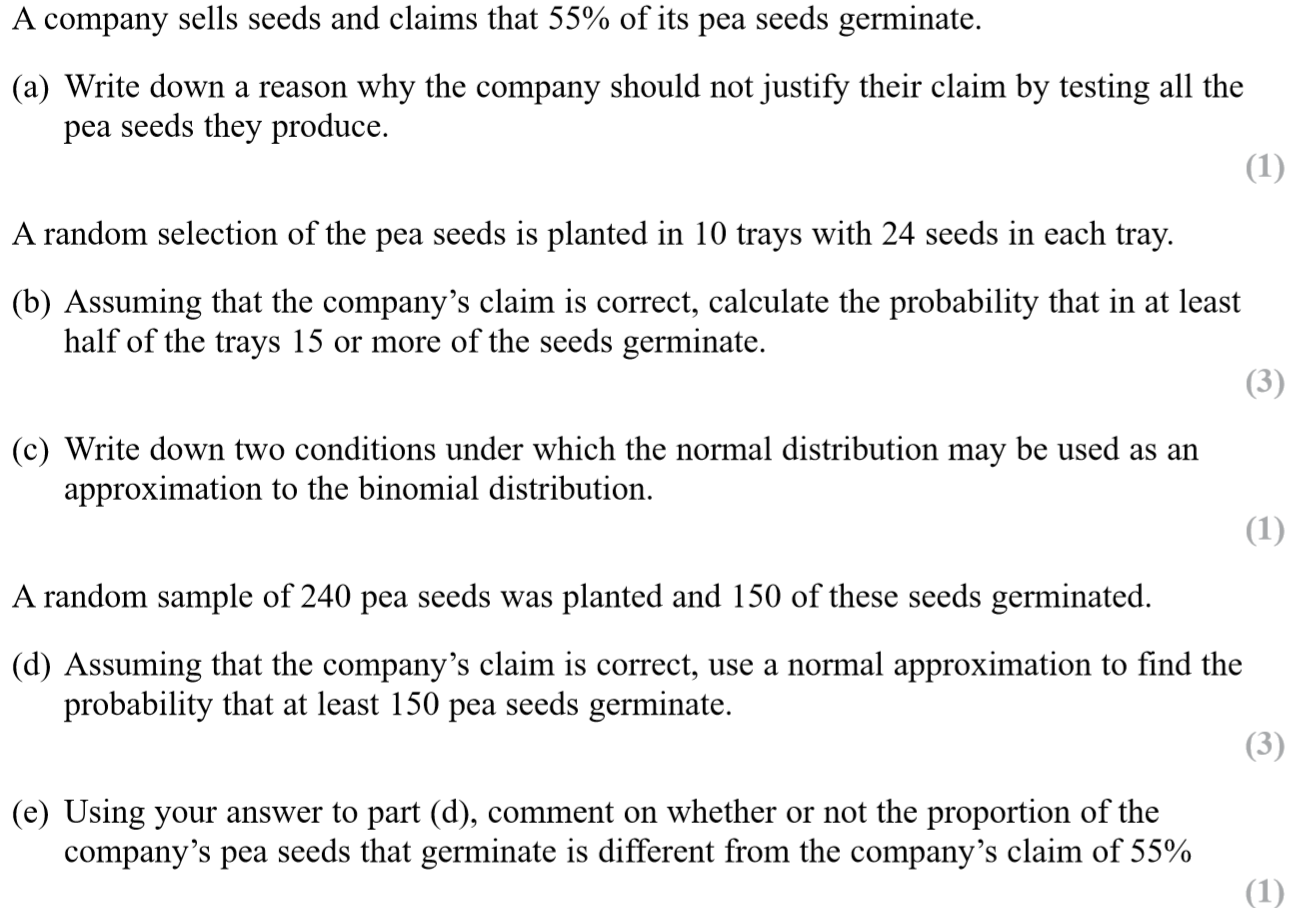 3.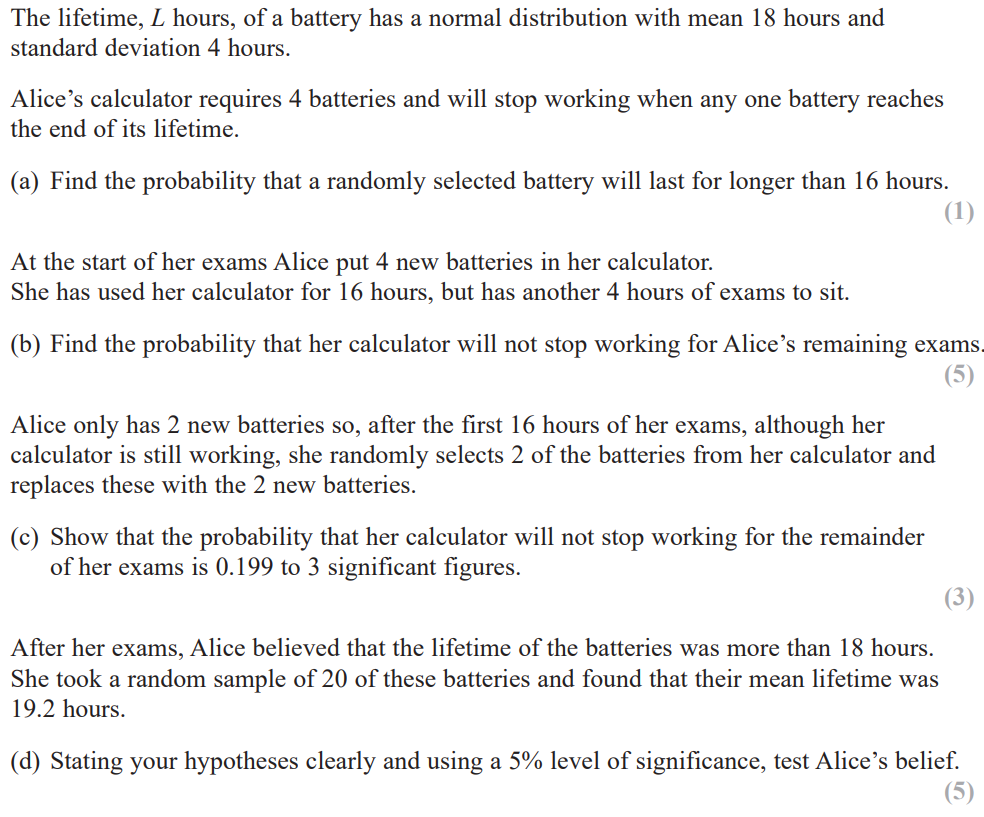 Solutions1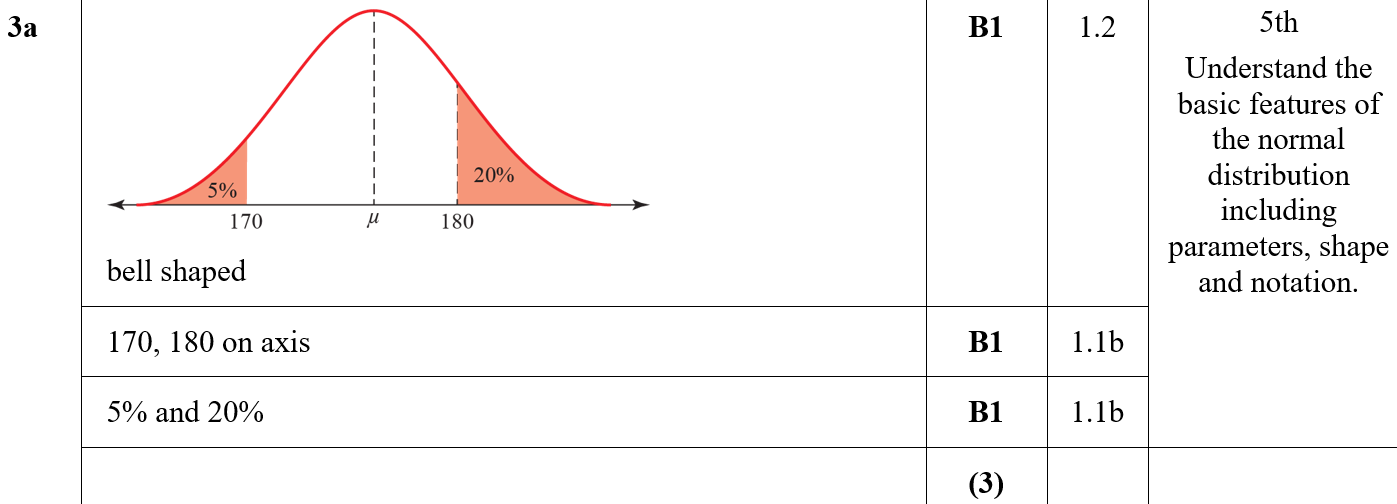 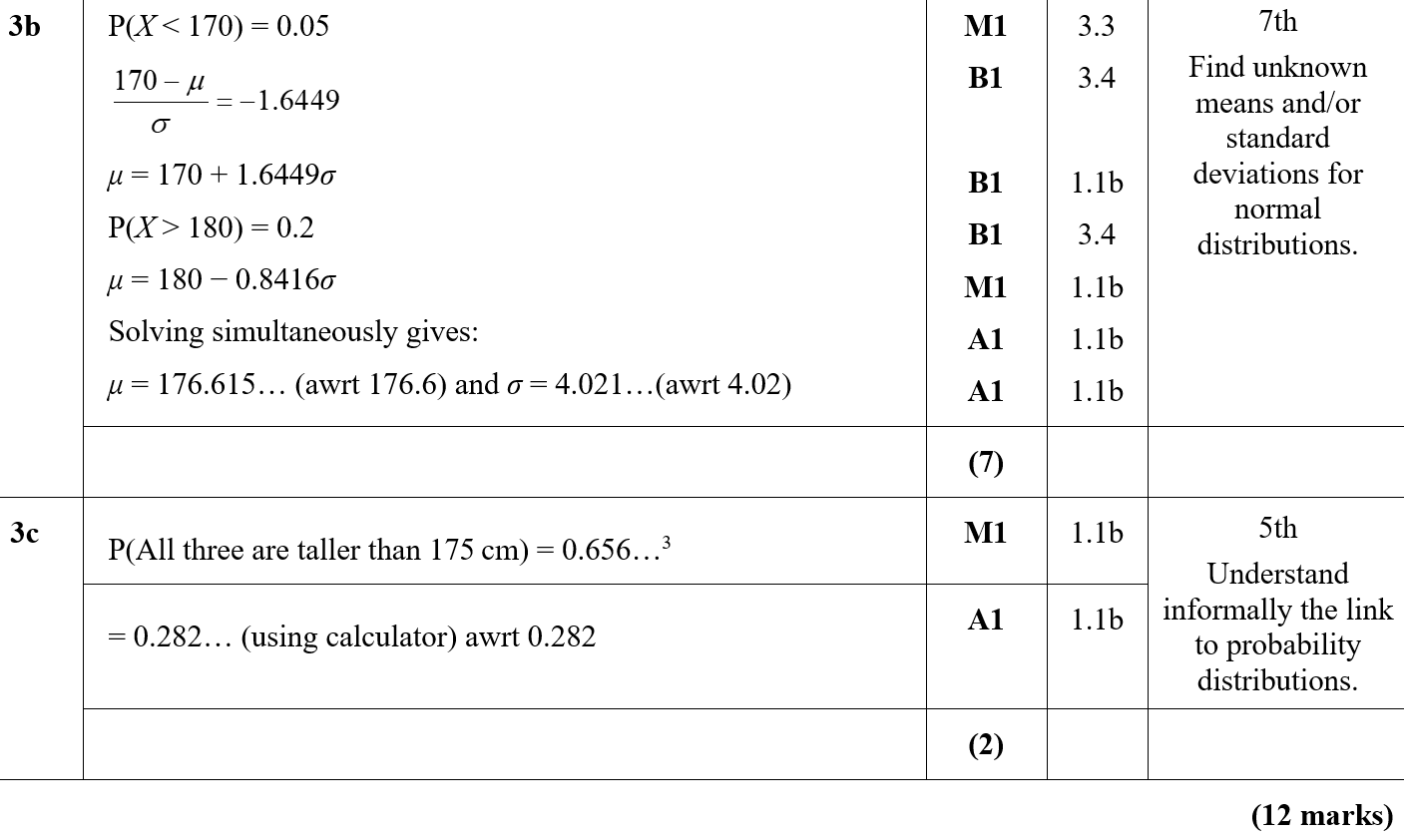 2.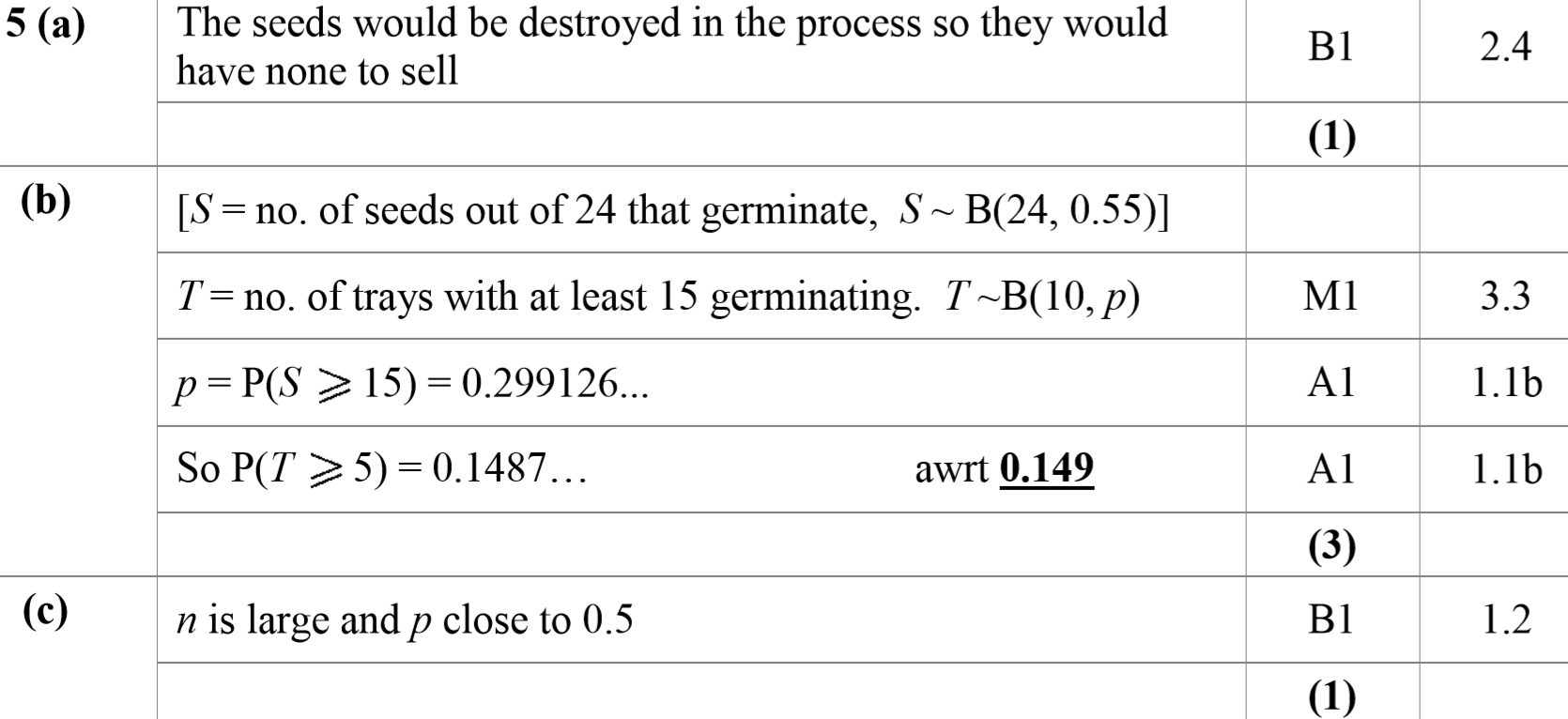 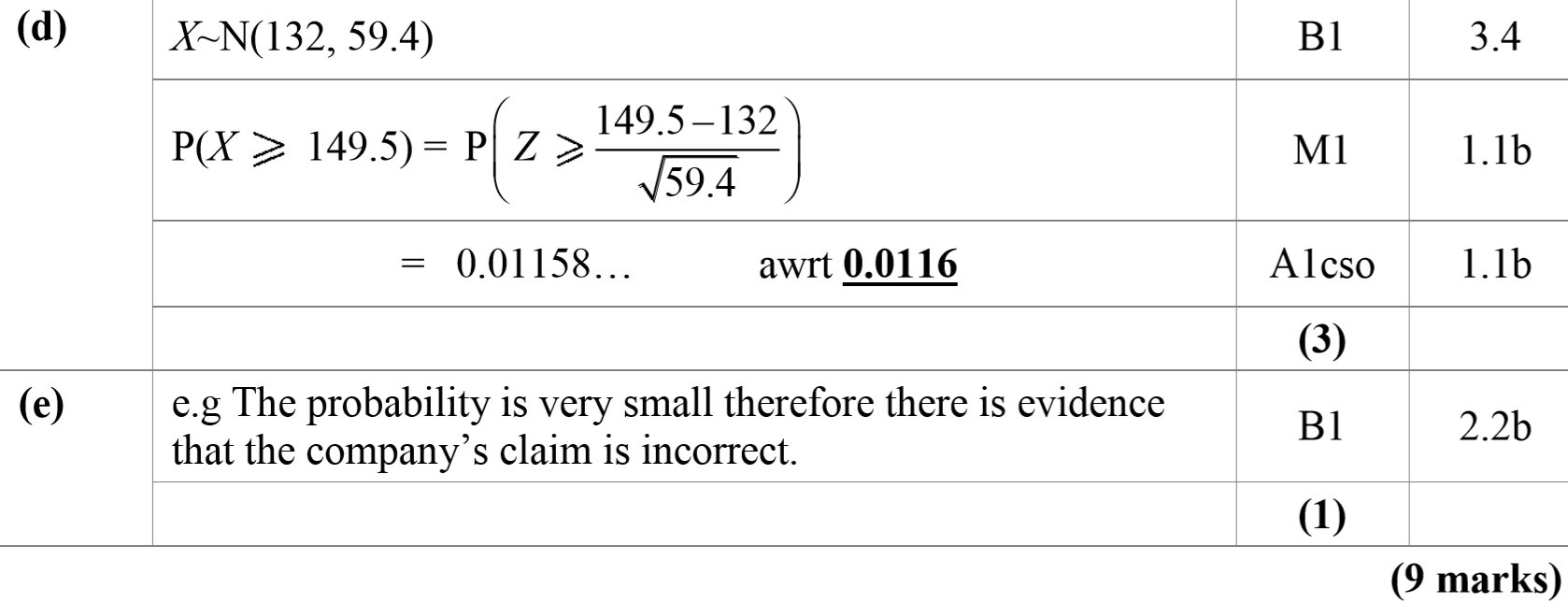 3.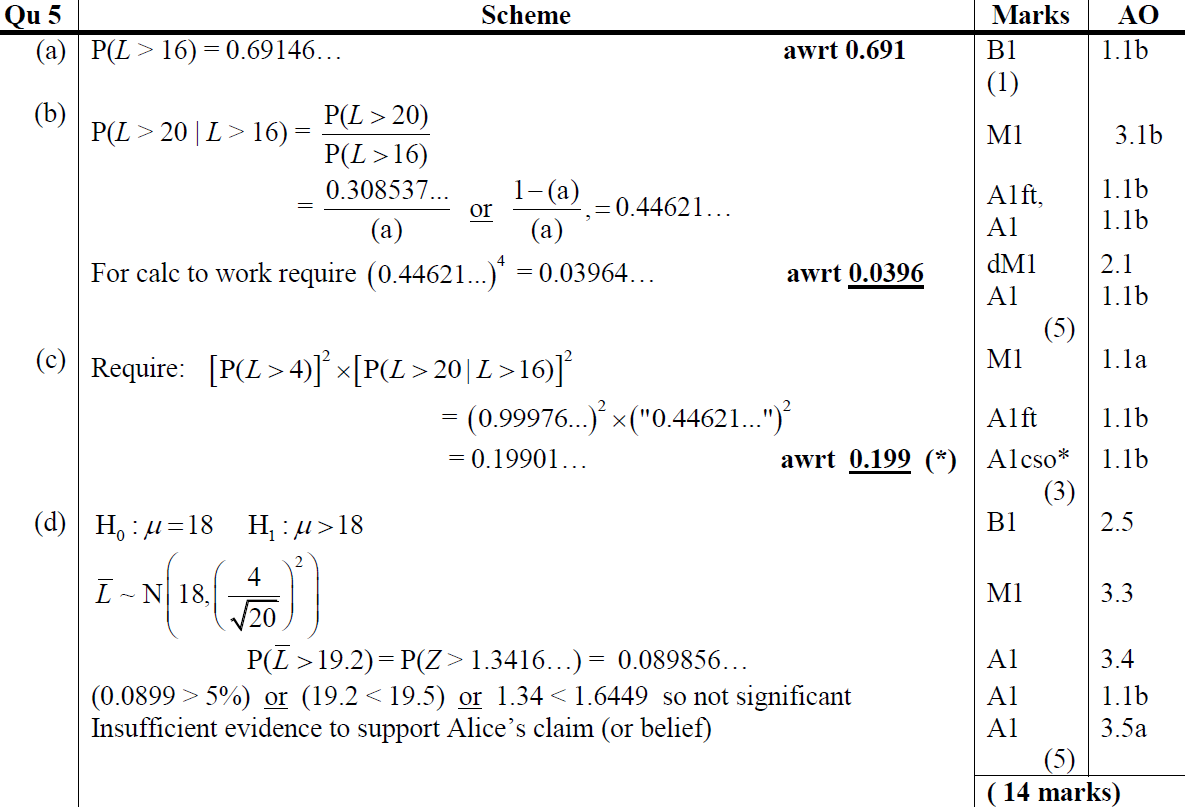 